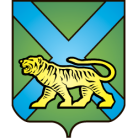 ТЕРРИТОРИАЛЬНАЯ ИЗБИРАТЕЛЬНАЯ КОМИССИЯ
ГОРОДА УССУРИЙСКАРЕШЕНИЕг. Уссурийск
О назначении Н.В. Кушнирук,А.Л. Старовойт членом участковой избирательной комиссиис правом решающего голосаизбирательного участка № 2832На основании решения территориальной избирательной комиссии города Уссурийска от 30 ноября 2017 года № 57/382 «Об освобождении        Е.И. Кулигиной, Е.А. Финк от обязанностей члена участковой избирательной  комиссии с правом решающего голоса  избирательного участка № 2832»,  в соответствии с частью 7 статьи 28 Федерального закона «Об основных гарантиях избирательных прав и права на участие в референдуме граждан Российской Федерации», частью 8 статьи 31 Избирательного кодекса Приморского края, решением Избирательной комиссии Приморского края от 05 февраля  2018 года № 54/549 «О кандидатурах, дополнительно зачисленных в резерв составов участковых комиссий Приморского края избирательных участков  с № 3801 по № 3831, с № 2880 по № 2899, группы с № 2801 по              № 2869»   территориальная избирательная комиссия города УссурийскаРЕШИЛА:Назначить членом участковой избирательной комиссии с правом решающего голоса избирательного участка № 2832:Кушнирук Наталью Владимировну, 16.06.1970 года рождения, образование среднее специальное, педагога дополнительного образования КГБПОУ «Автомобильно-технический колледж», кандидатура предложена Приморским региональным отделением Политической партии ЛДПР - Либерально-демократической партии России.Старовойт Аллу Леонидовну, 30.03.1983 года рождения, образование высшее, приемщицу ИП Окуневич Ю.А., кандидатура предложена собранием избирателей по месту работы: ИП Окуневич Ю.А.2. Направить настоящее решение в участковую избирательную комиссию избирательного участка № 2832 для сведения и ознакомления Кушнирук Н.В., Старовойт А.Л.3.  Выдать члену участковой избирательной комиссии с правом решающего голоса избирательного участка № 2832 Кушнирук Н.В., Старовойт А.Л.  удостоверение установленного образца.Разместить настоящее решение на официальном сайте администрации Уссурийского городского округа в разделе «Территориальная избирательная комиссия города Уссурийска» в информационно-телекоммуникационной сети «Интернет».Председатель комиссии	                                 	             О.М. МихайловаСекретарь комиссии					                            С.В. Хамайко05 марта 2018 года                         № 68/584